Муниципальное бюджетное общеобразовательное учреждение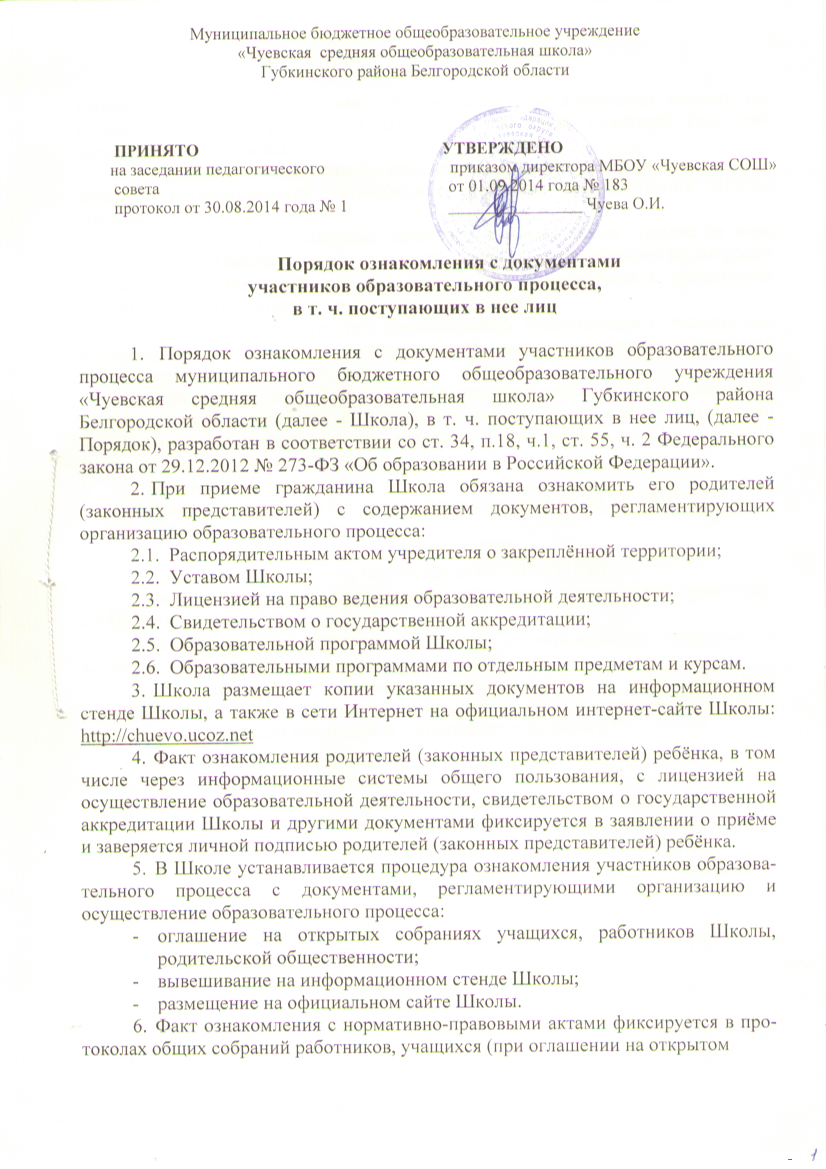 «Чуевская  средняя общеобразовательная школа»Губкинского района Белгородской области                     ПРИНЯТО                                                          УТВЕРЖДЕНО                    на заседании педагогического	                              приказом директора МБОУ «Чуевская СОШ»                     совета                                                                     от 01.09.2014 года № 183                     протокол от 30.08.2014 года № 1                        ________________ Чуева О.И.	Порядок ознакомления с документами
участников образовательного процесса,
в т. ч. поступающих в нее лицПорядок ознакомления с документами участников образовательного процесса муниципального бюджетного общеобразовательного учреждения «Чуевская средняя общеобразовательная школа» Губкинского района Белгородской области (далее - Школа), в т. ч. поступающих в нее лиц, (далее - Порядок), разработан в соответствии со ст. 34, п.18, ч.1, ст. 55, ч. 2 Федерального закона от 29.12.2012 № 273-ФЗ «Об образовании в Российской Федерации».При приеме гражданина Школа обязана ознакомить его родителей (законных представителей) с содержанием документов, регламентирующих организацию образовательного процесса:Распорядительным актом учредителя о закреплённой территории;Уставом Школы;Лицензией на право ведения образовательной деятельности;Свидетельством о государственной аккредитации;Образовательной программой Школы;Образовательными программами по отдельным предметам и курсам.Школа размещает копии указанных документов на информационном стенде Школы, а также в сети Интернет на официальном интернет-сайте Школы: http://chuevo.ucoz.netФакт ознакомления родителей (законных представителей) ребёнка, в том числе через информационные системы общего пользования, с лицензией на осуществление образовательной деятельности, свидетельством о государственной аккредитации Школы и другими документами фиксируется в заявлении о приёме и заверяется личной подписью родителей (законных представителей) ребёнка.В Школе устанавливается процедура ознакомления участников образовательного процесса с документами, регламентирующими организацию и осуществление образовательного процесса:оглашение на открытых собраниях учащихся, работников Школы, родительской общественности;вывешивание на информационном стенде Школы;размещение на официальном сайте Школы.Факт ознакомления с нормативно-правовыми актами фиксируется в протоколах общих собраний работников, учащихся (при оглашении на открытомсобрании); в листах ознакомления с приказами, утверждающими нормативноправовые акты (для работников Школы); в заявлениях родителей (законных представителей) учащихся.В целях своевременного ознакомления участников образовательного процесса с информацией нормативного характера администрация Школы обязывает:Классных руководителей проводить в обязательном порядке по мере необходимости классные часы с учащимися, родительские собрания по вопросам ознакомления с нормативными документами и с изменениями в организации образовательного процесса и содержании образования.Заместителей директора организовывать консультации с участниками образовательного процесса, в ходе которых разъяснять особенности применения данных нормативно-правовых актов.При приёме на работу в образовательную организацию руководитель обязан ознакомить работника до подписания трудового договора со следующими локальными нормативными актами, непосредственно связанными с его трудовой деятельностью (ч. 3 ст. 68 ТК РФ):должностная инструкция;правила внутреннего трудового распорядка (ч. 3 ст. 68 ТК РФ);коллективный договор;положение об оплате труда (ст. 135 ТК РФ);правила и инструкция по охране труда (ст. 212 ТК РФ);правила хранения и использования персональных данных работников (ст. 87 ТК РФ);иные локальные нормативные акты, непосредственно связанные с трудовой деятельностью принимаемого на работу.Факт ознакомления работника, принимаемого в образовательную организацию на работу, с документами образовательной организации должен быть письменно подтверждён под подпись принимаемого на работу.